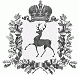 АДМИНИСТРАЦИЯ ШАРАНГСКОГО МУНИЦИПАЛЬНОГО РАЙОНАНИЖЕГОРОДСКОЙ ОБЛАСТИПОСТАНОВЛЕНИЕот 17.05.2019	N 277Об отмене на территории Шарангского муниципального района режима «чрезвычайная ситуация»В связи с нормализацией противопожарной обстановки на территории Шарангского муниципального района администрация Шарангского муниципального района п о с т а н о в л я е т:1. Отменить с 8 часов 17 мая 2019 года режим функционирования «чрезвычайная ситуация».2. Перевести службы муниципального звена Шарангского района территориальной подсистемы Нижегородской области единой государственной системы предупреждения и ликвидации чрезвычайных ситуаций (далее-ТП РСЧС) в режим функционирования «повседневная деятельность» с 08.00 часов 17 мая 2019 года.3. Единой дежурно-диспетчерской службе Шарангского района обеспечить: 3.1 доведение настоящего постановления до служб муниципального звена ТП РСЧС;3.2 предоставление информационного донесения о режиме функционирования на территории Шарангского муниципального района и настоящего постановления в ФКУ «Центр управления в кризисных ситуациях Главного управления МЧС России по Нижегородской области», центральную дежурно-диспетчерскую службу ГКУ «Управление по обеспечению деятельности министерства энергетики и жилищно-коммунального хозяйства Нижегородской области», оперативно-распорядительный отдел департамента региональной безопасности Нижегородской области.4. Считать утратившим силу постановление администрации Шарангского муниципального района от 25.04.2019 года № 240 «О введении на территории Шарангского муниципального района режима «чрезвычайная ситуация».5. Контроль за исполнением настоящего постановления оставляю за собой.Глава администрации	О.Л. Зыков